2. B	 TÝDENNÍ PLÁN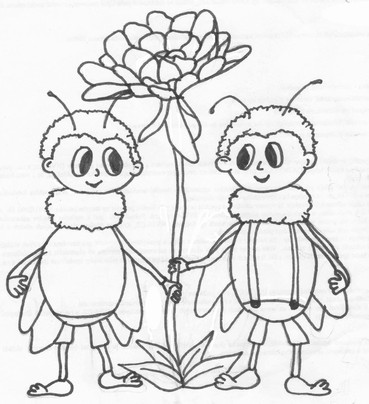 5. týden	(2. 10. – 6. 10. 2017)JMÉNO: …………………………………………CO SE BUDEME UČIT?JAK SE MI DAŘÍ?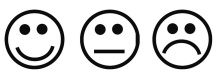 ČESKÝ JAZYKUčebnice str. 13 – 15 PísmoPS str. 10  Poznám větu, slovo, slabiku.Znám abecedu.ČTENÍ, PSANÍČítanka str. 12 - 14Písanka str. 9 - 10Dokáži převyprávět přečtený text.Dokážu správně napsat písmena i, ř a slabiky a slova s nimi.MATEMATIKAMatematika str. 16 - 18Zvládám sčítání a odčítání do 25. Rozumím pavučinám a dokážu je vyřešit.Umím porovnat sílu zvířátek dědy Lesoně.PRVOUKAPrvouka str. 12 – 13Dopravní prostředkyZnám měsíce v roce a dokáži určit, co je pro některé charakteristické.Poznám některé dopravní značky a dovedu se řídit podle semaforu.Znám a poznám dopravní prostředky.